OVHS-44/2024Datum vystaveni:29.02.2024ODBĚRATEL:Nemocnice Havířov, příspěvková organizaceDODAVATELHARTMANN - RICO a.s.Masarykovo náměstí 77 664 71 Veverská Bitýška Česká republikaIČO: 44947429DIČ: CZ44947429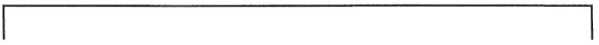 pro odběratele zajišťuje dodávku:Logistická společnost NemLog a.s.410 OVHS-44/2024Odběratel: KaHaNDodavatel: HARTMANN - RICO a.s.OVHS-44/2024Děkujeme za vaší objednávku.V rámci systému konsignačni skladů a zmocněni dodavatelem, potvrzujeme přijeti této objednávky.MemLcg a.s.Jakubská 6^7/2 110 00 Praha 1
DIČ: CZ27542241Zapsaná u Městského soudu v Praze
oddíl B, vtož-ia 11437NemLog a.s., logistické centrum
odd. centrální skladKódInterní kódNázev992253.N000776Bryndáček jednorázový 35x65cm992253.N000776Bryndáček jednorázový 35x65cm303099.N045493Obinadlo fixační Peha-fix, 12cmx4m499563N046946Atrauman Silicon 10 x 20 cm303097.N045491Obinadlo fixační Peha-fix, 8cmx4m931325N000454Obinadlo elastické 15cm x 5m992468N046567Čepice OP s potítkem-POUZE SÁL931323N047087Obinadlo elastické 10cmx5m900430.N000439Náplast umělé hed 1,25cmx9,15m900430.N000439Náplast umělé hed 1,25cmx9,15m900605N001173Náplast Omnifix Elastic, 20cm x 10m992468N046567Čepice OP s potítkem-POUZE SÁL236327N004136CS TEP kyčle P2 CPT938712N044409Set univerzální III - Foliodrape Protéct plus235699N000692Laparoskopie základ - rovná CS P4 CPT479220N003162Dialýza set XVI475480N045217Dialýza set XV931325N000454Obinadlo elastické 15cm x 5m303097.N045491Obinadlo fixační Peha-fix, 8cmx4m303098.N045492Obinadlo fixační Peha-fix, 10cmx4m931323N047087Obinadlo elastické 10cmx5m992253.N000776Bryndáček jednorázový 35x65cm992253.N000776Bryndáček jednorázový 35x65cm992253.N000776Bryndáček jednorázový 35x65cm931325N000454Obinadlo elastické 15cm x 5mOdběratel:Dodavatel:KaHaNKaHaN01510 OVHS-44/202401510 OVHS-44/2024Odběratel:Dodavatel:HARTMANN- RICO a.s.01510 OVHS-44/202401510 OVHS-44/2024KódInerni kódNázevMnožství / j.Objednávka992253.N000776Bryndáček jednorázový 35x65cm2,000 balOVH-701/2024931323N047087Obinadlo elastické 10cmx5m10,000 ksOVH-713/2024992253.N000776Bryndáček jednorázový 35x65cm3,000 balOVH-72 3/2024303098.N045492Obinadlo fixační Peha-fix, 10cmx4m2,000 balOVH-729/2024303099.N045493Obinadlo fixační Peha-fix, 12cmx4m4,000 balOVH-729/2024475633.N043959MediSet po šití ran72,000 balOVH-747/2024931323N047087Obinadlo elastické 10cmx5m10,000 ksOVH-767/2024992253.N000776Bryndáček jednorázový 35x65cm1,000 balOVH-773/2024303098.N045492Obinadlo fixační Peha-fix, 10cmx4m1,000 balOVH-780/2024931323N047087Obinadlo elastické 10cmx5m20,000 ksOVH-786/2024931323N047087Obinadlo elastické 10cmx5m30,000 ksOVH-791/2024931323N047087Obinadlo elastické 10cmx5m20,000 ksOVH-814/2024931325N000454Obinadlo elastické 15cm x 5m20,000 ksOVH-814/2024992253.N000776Bryndáček jednorázový 35x65cm4,000 balOVH-816/2024931325N000454Obinadlo elastické 15cm x 5m30,000 ksOVH-821/2024277547.N000708Rouška Foliodrape Protéct 50x50 2-vrstvá - 100ks3,000 balOVH-825/2024303099.N045493Obinadlo fixační Peha-fix, 12cmx4m4,000 balOVH-828/2024931325N000454Obinadlo elastické 15cm x 5m40,000 ksOVH-860/2024931322N047086Obinadlo elastické 8cmx5m40,000 ksOVH-860/2024475200N043970Mediset pro CŽK - 16ks/KRA16,000 balOVH-863/2024470968N045451Mediset epidurálni pro ARO48,000 balOVH-863/2024992253.N000776Bryndáček jednorázový 35x65cm5,000 balOVH-871/2024409722N046289Vivano Med (PU pěna) velikost L (bal.-3ks)1,000 balOVH-878/2024931325N000454Obinadlo elastické 15cm x 5m30,000 ksOVH-878/2024409520N046298Vivano Tec sběrná nádoba 800ml (bal 3 ks)1,000 balOVH-878/2024931323N047087Obinadlo elastické 10cmx5m30,000 ksOVH-878/2024900430.N000439Náplast umělé hed 1,25cmx9,15m48,000 ksOVH-878/2024931322N047086Obinadlo elastické 8cmx5m20,000 ksOVH-878/2024409725N046290Vivano Med (PU pěna) velikost M (bal.-3ks)1,000 balOVH-878/2024992253.N000776Bryndáček jednorázový 35x65cm2,000 balOVH-898/202410504_dopN047440Adaptér Funnel kónický20,000 ksOVH-901/202410548_dopN047441Konektor katetru Drentech hrudního drenážního50,000 ksOVH-901/2024235698N000691Laparotomie komplet CS P3 CPT5,000 balOVH-909/2024236327N004136CS TEP kyčle P2 CPT3,000 balOVH-909/2024235699N000692Laparoskopie základ - rovná CS P4 CPT4,000 balOVH-909/2024931325N000454Obinadlo elastické 15cm x 5m50,000 ksOVH-910/2024992253.N000776Bryndáček jednorázový 35x65cm2,000 balOVH-918/2024Dodavatel:HARTMANN- RICO a.s.- RICO a.s.- RICO a.s.KódInerní kódNázevMnožství / j.Objednávka992253.N000776Bryndáček jednorázový 35x65cm5,000 balOVH-923/2024931323N047087Obinadlo elastické 10cmx5m20,000 ksOVH-927/2024931325N0O0454Obinadlo elastické 15cm x 5m50,000 ksOVH-932/2024931323N047087Obinadlo elastické 10cmx5m40,000 ksOVH-938/2024931325NO00454Obinadlo elastické 15cm x 5m80,000 ksOVH-938/2024992253.N000776Bryndáček jednorázový 35x65cm4,000 balOVH-946/2024303098.N045492Obinadlo fixační Peha-fix, 10cmx4m1,000 balOVH-946/2024931325N000454Obinadlo elastické 15cm x 5m10,000 ksOVH-950/2024931325N000454Obinadlo elastické 15cm x 5m40,000 ksOVH-965/2024931323N047087Obinadlo elastické 10cmx5m30,000 ksOVH-973/2024992468N046567Čepice OP s potítkem-POUZE SÁL4,000 balOVH-981/2024931325N000454Obinadlo elastické 15cm x 5m50,000 ksOVH-985/2024931325N000454Obinadlo elastické 15cm x 5m30,000 ksOVH-1004/2024409520N046298Vivano Tec sběrná nádoba 800ml (bal 3 ks)1,000 balOVH-1011/2024931325N000454Obinadlo elastické 15cm x 5m10,000 ksOVH-1011/2024409553N046295Vivano Tec port (bal. 3ks)1,000 balOVH-1011/2024409725N046290Vivano Med (PU pěna) velikost M (bal.-3ks)1,000 balOVH-1011/2024992253.N000776Bryndáček jednorázový 35x65cm2,000 balOVH-1011/2024931323N047087Obinadlo elastické 10cmx5m50,000 ksOVH-1016/2024931322N047086Obinadlo elastické 8cmx5m50,000 ksOVH-1016/2024931325N000454Obinadlo elastické 15cm x 5m50,000 ksOVH-1016/2024992253.NO0O776Bryndáček jednorázový 35x65cm2,000 balOVH-1029/2024900430.N000439Náplast umělé hed 1,25cmx9,15m24,000 ksOVH-1029/2024475634N047315Mediset pro jednorázovou moč.katetr.56,000 balOVH-1040/2024475388N000772Mediset pro močovou katetrizaci Perman48,000 balOVH-1040/2024479220N003162Dialýza set XVI480,000 balOVH-1049/2024475480N045217Dialýza set XV320,000 balOVH-1049/2024932049N047427Vata podkladová ROLTA-soft 10cmx3m3,000 balOVH-1057/2024475200N043970Mediset pro CŽK - 16ks/KRA16,000 balOVH-1068/2024992253.N000776Bryndáček jednorázový 35x65cm1,000 balOVH-1073/2024475388N000772Mediset pro močovou katetrizaci Perman48,000 balOVH-1076/2024931323N047087Obinadlo elastické 10cmx5m20,000 ksOVH-1080/2024303099.N045493Obinadlo fixační Peha-fix, 12cmx4m1,000 balOVH-1080/2024Celkem bez DPH:189 828,79Celkem s DPH:213 320,35